Работа по предмету: Цивилизации в 21 векеСтудента 2 курса магистратурыМихайлова ИванаПреподаватель: Акимов А.В.Индонезия на перекрестке цивилизаций, перспективы развития.        Согласно теории Хантингтона, современный мир развивается путем взаимодействия девяти основных цивилизаций. 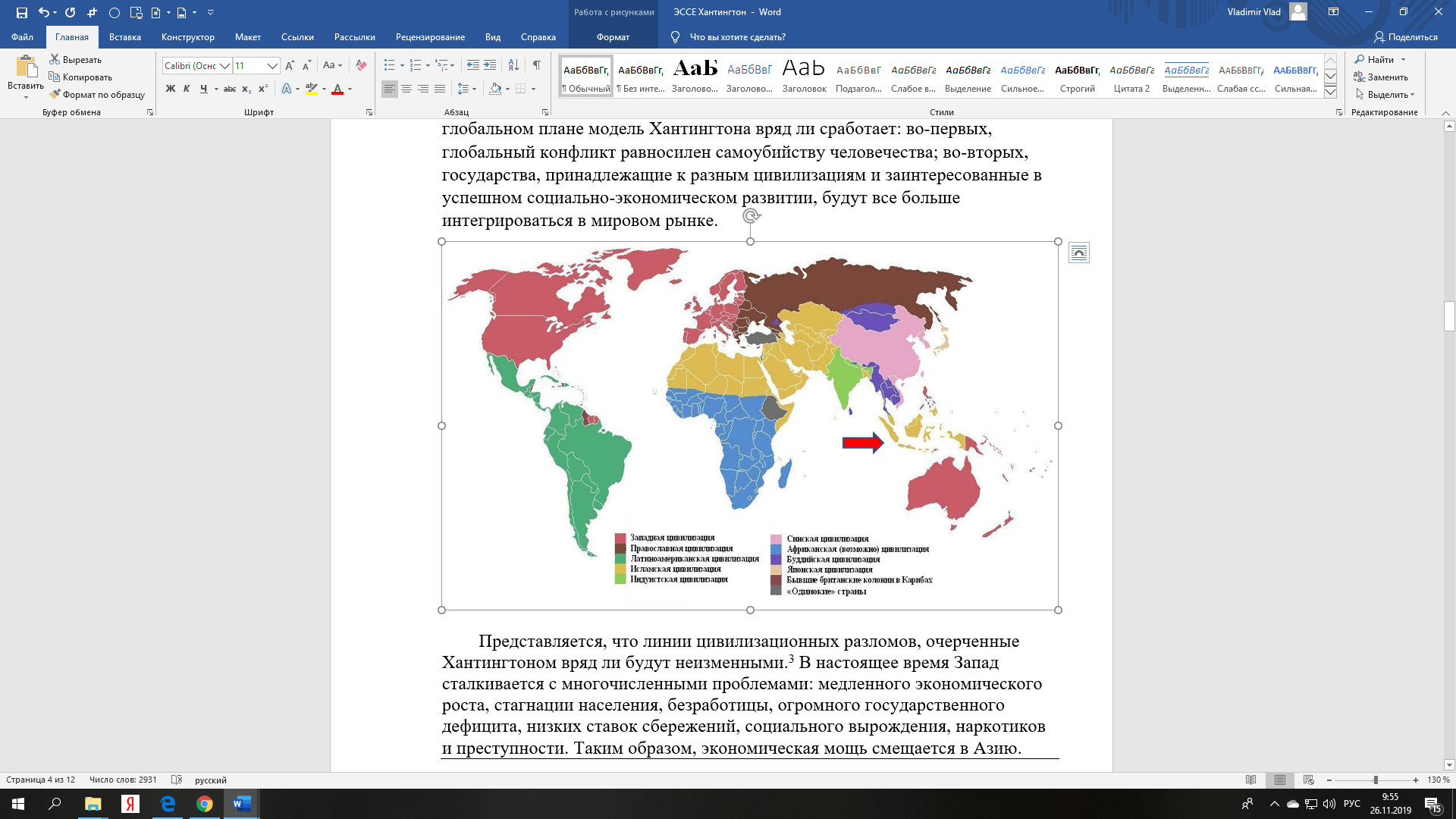 Индонезия условно включена в исламскую цивилизацию по религиозной идентичности, хотя Хантингтон в своей работе далее уточняет, что Индонезия не может «по-настоящему стать стержневым исламским государством. Индонезия – самая крупная мусульманская страна, и ее экономика растет быстрыми темпами. Однако она расположена на периферии ислама. Слишком далеко от арабского центра. Ислам в этой стране более мягкий, как это и принято в Юго-Восточной Азии. Население Индонезии и ее культура – это смесь туземного, мусульманского, индуистского, китайского и христианского влияния». Отмечая, что индонезийская цивилизация находится на стыке разных цивилизаций, «разделенных цивилизационными линиями разлома», С. Хантингтон указывает на стороны одного из уже горячих конфликтов, который продолжался с 1975 по 1999 гг. – это «мусульмане и тиморские христиане». Одной из причин конфликта, назревшего в Восточном Тиморе, явился религиозный фактор. Его население, воспитывавшееся в течении 450 лет на культурных ценностях христианства, так и не смогло воспринять ислам, который исповедуют 88% населения Индонезии, оккупировавшей Восточный Тимор с 1975 по 1999 гг.Трудно не согласиться с положениями концепции Хантингтона о т.н. римленде – своеобразном межцивилизационном фронтире, разделяющим христианскую и исламскую цивилизацию. В данном случае, граница двух мировых религиозных культур прошла через Восточный Тимор, форпост христианской цивилизации в Южно-Тихоокеанском регионе. Очень вероятно, что именно там, на микроуровне, население соседних межцивилизационных регионов, «заряженное рубежной энергетикой», оспаривало территории и демонстрировало превосходство своих культурных традиций.           В рамках цивилизационного подхода мне представляется важным попытаться сформулировать особенности и индивидуальные черты, присущие индонезийской цивилизации, которые в силу веса этой страны в мире (16 экономика мира и 4 по численности населения), несомненно, будут играть все большую роль в цивилизационном взаимодействии. Страна прошла долгий и сложный путь цивилизационного развития от традиционной восточной цивилизации, в разные исторические периоды испытала мощное влияние индийской цивилизации (индуизм, буддизм) ислама и колонизаторов Запада (Португалии и Голландии).            На мой взгляд, из различных цивилизационных факторов для Индонезии определяющими являются:  Религиозный.Демографический.Географический.                          Являясь самой большой мусульманской страной, в последние десятилетия Индонезия стремится играть все более значимую роль в исламском мире. Вместе с тем, ислам в Индонезии сильно отличается от большинства стран мусульманского мира. Это обусловлено исторически. Процесс основной исламизации Индонезии протекал достаточно длительное время – примерно с X по XVII в. Как отмечает В.А.Тюрин, «утверждение ислама на Архипелаге не означало разрыва с местными традициями социального и культурного развития. Постепенно распространявшийся ислам приспосабливался к особенностям индонезийского общества, социально-экономическая и политическая структура которого оставалась в принципе прежней. Даже в собственно религиозной сфере под покровом ислама, как раньше под оболочкой индийских религий, продолжали сохраняться местные верования, понятия и т.д.». Другой отличительной особенностью индонезийского  ислама является его «полиэтничность» (на Архипелаге  проживают около 350 народностей). Усвоение религиозных знаний практически каждой из этнических групп происходило не путём простого заимствования, а путём творческой переработки мировых религиозных традиций, их адаптации к определенным условиям данной страны. Важно отметить, что индонезийцы, изучавшие ислам, не становились простыми подражателями своих мусульманских наставников. Например, в Западной Суматре, ислам впитал в себя наследие обычного права - адата, а на Яве – вступил в противоречие с основами хинду-буддийской цивилизации, а на Калимантане и Сулавеси мусульманская религия вобрала в себя пережитки местных анимистических религий и культа предков. В целом, умеренный характер ислама видимо был обусловлен тем, что он распространялся в основном мирным путем. Эта особенность определяет и то, что, хотя Индонезия не является, в полном смысле, светским государством, религиозная основа не связана ни с одной из имеющихся в стране религий, в том числе и с исламом. Несмотря на то, что подавляющее большинство населения страны исповедует ислам, в соответствии с Конституцией 1945 г. и дальнейшими указами правительства (1962, 1965 гг.) в Индонезии признано шесть официальных религий: ислам, протестантство, католицизм, буддизм, индуизм и конфуцианство. Позиционирование Индонезии, как страны, стремящейся стать лидером исламского мира, будет несомненно подталкивать власти к удержанию религиозной ситуации в цивилизованных рамках. Очень показательна в этом отношении статья Амина Камаруддина, генерального директора по исламскому образованию  Министерства по делам религии, в «The Jakarta Post» - Может ли индонезийский  ислам быть моделью  для  остального  мусульманского мира? Автор подчеркивает, что  «ислам в Саудовской Аравии отличается, или должен быть разным, от ислама и в других частях мусульманского мира, включая Индонезию». Практически отмежевавшись от жестких постулатов, которые проповедуют в Саудовской Аравии, автор характеризует индонезийский вариант ислама, как «демократичный, толерантный, умеренный», подкрепленный разнообразием культур, национальностей и религий. Развитие многопартийности в политической жизни страны после ухода в отставку Сухарто также несомненно послужит хорошей основой для нейтрализации радикальных тенденций. Подытоживая, можно сделать вывод, что умеренная исламская идентичность и вместе с тем относительная веротерпимость, являются важнейшей цивилизационной основой страны.           Демографический фактор определяется численностью населения Индонезии на ближайшую перспективу. По прогнозам профильных экспертов ООН, в ближайшие десятилетия темпы роста населения в Индонезии будут постепенно снижаться и, достигнув своего максимума в 2055 году (295 миллионов человек), население Индонезии начнёт плавно уменьшаться. Несмотря на сокращение темпов роста населения в среднесрочной перспективе (по крайней мере до конца XXI века), Индонезия по численности населения останется в пятерке ведущих стран мира. Очевидно, что этот прогноз относительный. После завершения демографического перехода трудно спрогнозировать изменения режимов демографического развития. По прогнозу А. В. Акимова более быстрый рост населения будет в странах Южной Азии до 2050 г. -«Азия и Африка являются теми регионами, где произойдет основной рост численности населения». Несмотря на замедление прироста населения к 2050 г. в Азии, по-видимому, Индонезия была и останется в тройке самых густонаселенных стран, после Китая и Индии. 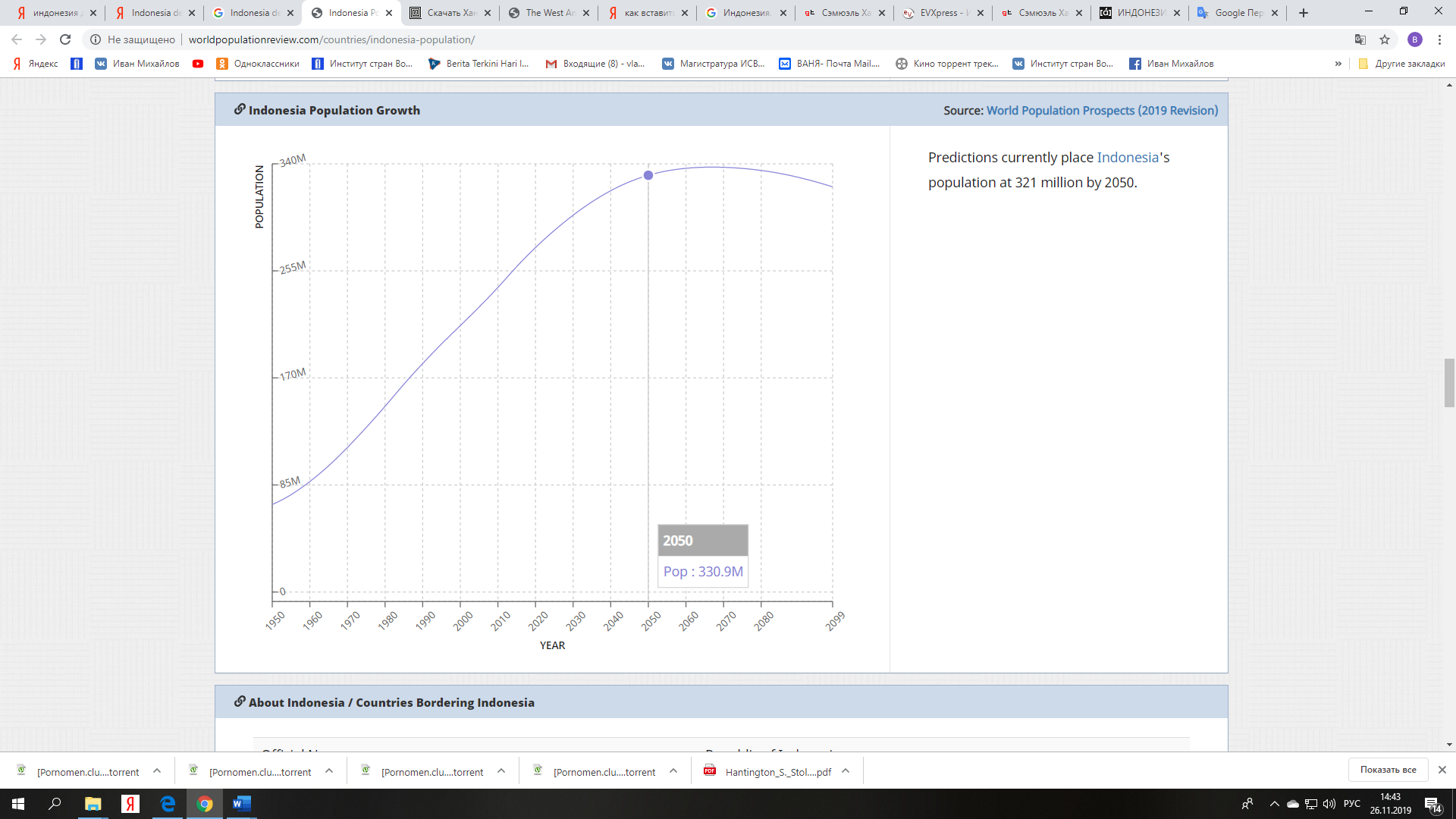 С середины прошлого века население Индонезии растет очень быстро. За последние 50 лет оно выросло в 2 раза: с 79,5 млн. чел. в 1950 г. до 214,8 млн. чел. - в 2001 г. Страна является региональным лидером по численности. 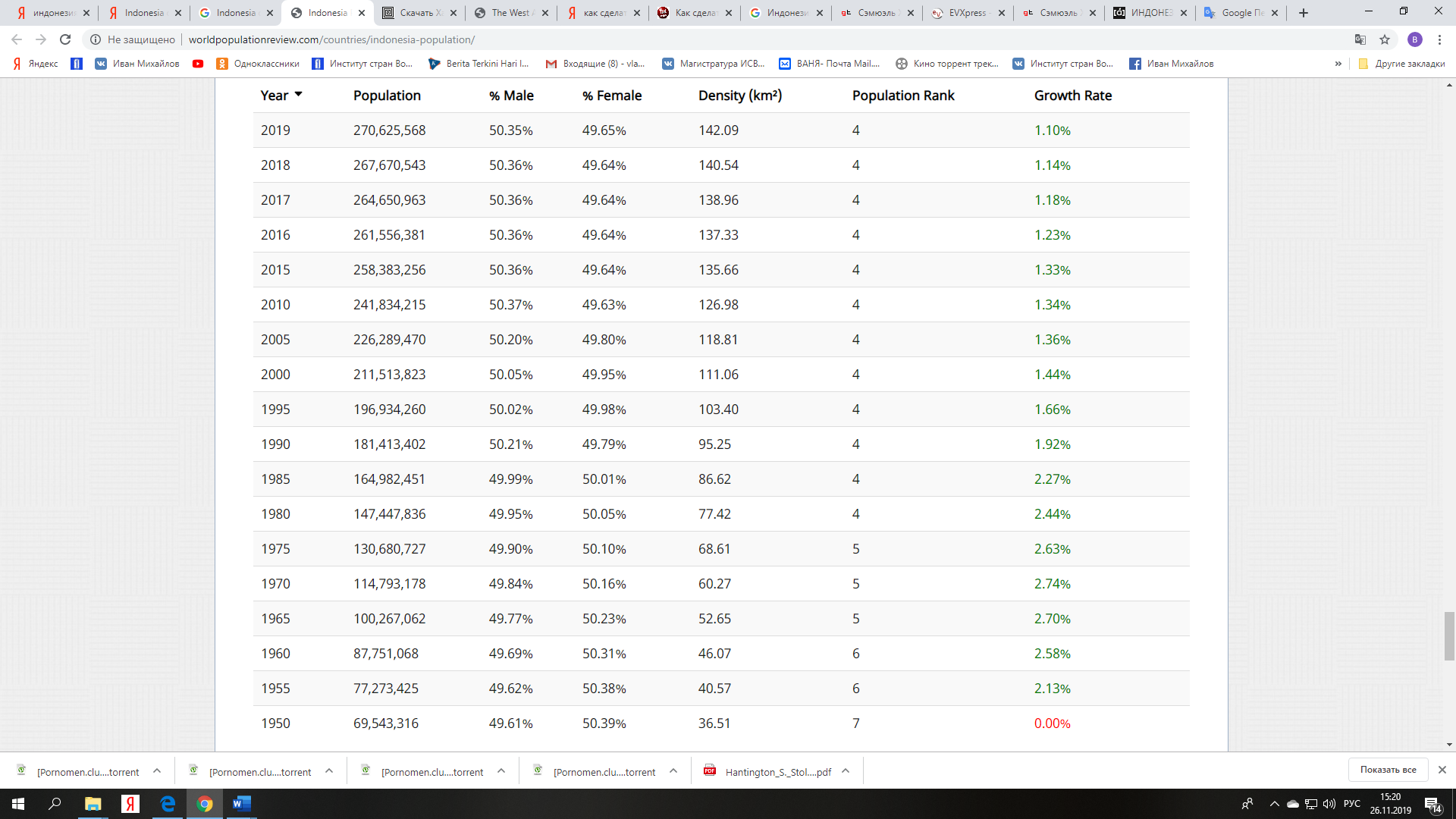 За последние три года наметилась устойчивая тенденция на снижение темпов прироста населения: c 1,18% до 1,10 %. Средняя плотность населения 127 человек на км2 61 место в мире. Следует отметить тот факт, что около 15% из них представляют собой молодёжь в возрасте до 15 лет, в то время как на пожилых людей приходится чуть более 5% жителей государства. Общая численность трудоспособного населения — 116,5 миллионов человек (5 место в мире), уровень безработицы — 7,1 % (70 место в мире).Исходя из анализа этих основных показателей, можно сделать вывод, что демографический фактор имеет положительное значение для развития страны.         Роль географического фактора для цивилизационного развития Индонезии, как государства-архипелага, резко возрастает. После окончания Холодной войны и смещения основного вектора экономического развития в АТР географическое положение Индонезии трудно переоценить. В последние годы политическое руководство Индонезии стремиться использовать это преимущество в разработке долгосрочной стратегии развития страны. В Сингапуре, 15 ноября 2018 года Президент Джоко Видодо представил достаточно подробно индонезийскую концепцию сотрудничества в Индийско-Тихоокеанском регионе во время своего выступления на 13-м совещании на высшем уровне в Восточной Азии, которое проходило в конференц-центре Suntec. Министр иностранных дел Индонезии, Ретно Марсуди заявила, что концепция индо-тихоокеанского сотрудничества является новой инициативой, разработанной Индонезией, которая, как ожидается, станет вкладом Индонезии в глобальное благосостояние и мир путем соединения Тихого океана с Индийским океаном.              Суть новой геостратегической концепции цивилизационного развития, разработанной Джакартой, состоит в следующем - Географически, Индонезия является наиболее выгодно расположенной державой Индо-Тихоокеанского региона, обращенной к Индийскому океану на западе, Южно-Китайскому морю на севере и Тихому океану на востоке. Положение Индонезии отражает то, что индонезийцы называют своим «перекрестком» (posisi silang). Географически, Индонезия выступает в качестве своеобразной «стратегической воронки» (corong strategis) в Индо-Тихоокеанском регионе, в которой «сегодняшняя региональная геополитика, характеризующаяся усилением морских держав в Азии и за ее пределами, все большую роль будут играть стратегические ключевые «точки»(проливы Малакка, Зунд, Ломбок и Макассар), критически важные для внешнеполитического стратегического планирования. Соответственно, «связывание двух океанов» Индийского и Тихого в этих точках с помощью развития морской и экономической инфраструктуры усилит резко геостратегическую роль Индонезии– «традиционная геополитика сливается с критической геополитикой, поскольку местоположение порождает стремления». Доктрина «морской оси», должна основываться на пяти столпах, а именно: 1. Развитие морской культуры в Индонезии.  2. Защита и управление национальными морскими ресурсами. 3. Строительство и развитие морской инфраструктуры и связи.4. Развитие морского сотрудничества посредством дипломатии.  5. Укрепление морской обороны и безопасности.По замыслу руководства страны, с 1950-х по 1990-е годы Индонезия была вынуждена сосредоточить свои усилия на поддержании единства архипелага и усилении своего влияния в АСЕАН. Однако в текущем столетии Индонезия должна занять подобающее ее весу место в Индо-Тихоокеанский регионе. С 2001 года Джакарта проявляет гораздо большую активность в отношении небольших субрегиональных инициатив, где ее не заслоняют такие крупные державы, как Соединенные Штаты и Китай. Эта индонезийская субрегиональная активность проявилась при создании Coral Triangle Initiative (CTI), Меланезийской инициативной группы (MSG), Форума юго-запада Тихого океана (SWPD). Индонезия создала CTI в 2009 году с Малайзией, Филиппинами, Восточным Тимором, Папуа-Новой Гвинеей и Соломоновыми Островами для решения проблем коралловых рифов, рыболовства и продовольственной безопасности. Министр по морским делам и рыболовству, Мухаммед Фадель в 2011 году заявил, «правительство считает, что Атлантический океан - это прошлое, Тихий океан - сегодня, а Индийский океан - будущее». Очевидно, что цели внешнеполитической платформы Джоко Видодо состоят в стремлении Индонезии выступить своеобразным балансом усиливающемуся Китаю путем укрепления сотрудничества в Индийском океане. Об этом также свидетельствует стремление Джакарты усилить позиции Индии в регионе в противовес Пекину-Индонезия призывает своих партнеров способствовать вовлечению Дели к сотрудничеству в рамках АСЕАН. Надо отметить, что Индонезия настороженно относится не только к политике Китая в регионе, но и к действиям в Вашингтона, прекрасно осознавая, что определять всю политику в АТР будут отношения США и Китая. Соответственно внешняя политика Джакарты должна формироваться с учетом этого фактора. Исходя из того, что Индонезия не в состоянии влиять на отношения Пекина и Вашингтона, она должна проводить политику «неприсоединения» путем установления тесных отношений с обеими державами, но без серьезных договорных обязательств и «с нескрываемой подозрительностью относительно их стратегических намерений».             По мнению Джакарты, АСЕАН, как важнейшая региональная организация, не должна, ни при каких обстоятельствах, позволить США и Китаю вовлечь себя противостояние в регионе, оставаясь гарантом безопасности и стабильности в регионе. В апреле 2018 года в Сингапуре прошел 32-й саммит АСЕАН. Президент Индонезии, Джоко Видодо в своем итоговом выступлении отметил, что на фоне глобальных проблем, стоящих перед регионом и за его пределами, АСЕАН должна укреплять свое единство и играть центральную роль в разработке рамок стратегии Индо-Тихоокеанского региона для создания условий плодотворного сотрудничества между всеми странами. Джоко Видодо высказал предложения Индонезии по индийско-тихоокеанской стратегии, отметив при этом, что «АСЕАН должна быть в состоянии сыграть достойную роль в разработке рамок сотрудничества в Индо-Тихоокеанском регионе, это очень важно для того, чтобы АСЕАН оставалась актуальной и сохраняла свою центральную роль». Вместе с тем очень важным для укрепления позиции Джакарты на международной арене является развитие двусторонних соглашений о стратегическом партнерстве с крупными государствами АТР, не входящими в АСЕАН, такими как Япония, Индия, Южная Корея и Австралия. Эти внешнеполитические подходы впоследствии могут быть встроены в идею азиатского «четырехугольника», который должен состоять из четырех азиатских держав - Китай, Индия, Индонезия и Япония, которые и должны будут впоследствии стать основой региональной структуры Индо-Тихоокеанского региона. Индонезия, таким образом, позиционирует себя в качестве регионального архитектора, учитывая её доминирующую роль и вес в АСЕАН.             По прогнозам экспертов, к 2050 г. Индонезия может подняться с 16-го места по размеру ВВП, которое она занимала в 2010 г., на  8-е, обогнав в течение 40 лет Италию, Францию, Великобританию и Германию. Видимо, если основываться на этой перспективе развития, то можно предположить, что Индонезии необходимо поддерживать успешный экономический рост на протяжении длительного периода, в результате которого страна может стать мощнейшим экономическим игроком, технологическим и военным лидером региона. Другие государства АСЕАН вполне могут принять лидерство Индонезии в качестве защиты от притязаний КНР и других вне региональных игроков. Таким образом, Индонезия на современном этапе своего цивилизационного развития будет пытаться совмещать разные аспекты лидерства, став независимой влиятельной региональной силой, играющей самостоятельную роль в международных экономических и политических отношениях, балансируя между Западом, Китаем и Индией, которые представляют собой внешние для региона АСЕАН силы, борющиеся за влияние на Индонезию и на страны АСЕАН. Мне представляется, что в будущем индонезийская цивилизация имеет все шансы рассматриваться уже не только как субъект исламской цивилизации, но, возможно, как отдельная самостоятельная цивилизация.                             Cписок использованных источников:Столкновение цивилизаций / С. Хантингтон; Пер. с англ. Т. Велимеева. Ю. Новикова. — М: ООО «Издательство АСТ», 2003. — 603,  История Индонезии. ХХ век: А. Ю. Другов, В. А. Тюрин. - М.: ИВ РАН, 2005 (ППП Тип. Наука). – 443 с2300 год: глобальные проблемы и Россия /А.В.Акимов; Восточный ун-т, Ин-т востоковедения РАН. - Москва: Восточный ун-т, 2008. - 251 сЮГО-ВОСТОЧНАЯ АЗИЯ: актуальные проблемы развития Выпуск XХХ (№ 30, 2016)The Jakarta Post  https://www.thejakartapost.com/Antaranews  https://en.antaranews.com/Journal of Current Southeast Asian Affairs https://journals.sagepub.com/